Motie stadscamping Den Helder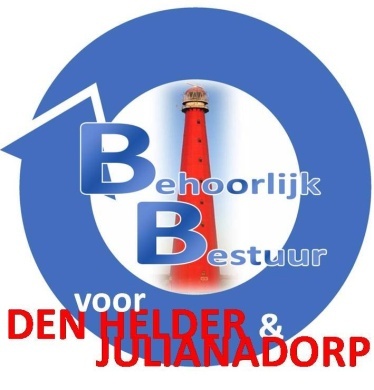 De raad van de gemeente Den Helder, in openbare vergadering bijeen op 28 september 2020;constaterende datin onze gemeente prachtige en mooi verzorgde campings bestaan die allen gesitueerd zijn buiten het centrum;naast de camperplaats op Willemsoord er verder in het centrum geen plek is om als gezin te recreëren met een caravan, camper of tent;landelijk gezien merkbaar is dat steeds meer mensen ervoor kiezen in eigen land op vakantie te gaan;van mening zijnde dattoeristen naast ons mooie en vernieuwde stadscentrum ook moeten kunnen genieten van musea, horeca, haven en niet te vergeten onze mooie en schone stranden van Huisduinen tot aan Duinoord;een stadscamping een economische impuls aan onze stad geeft;door het instellen van een stadscamping de toeristische sector meer aangetrokken zal worden en dat van 1 april tot 1 oktober lokale ondernemers en musea hiervan mee kunnen profiteren; Den Helder nu vaak als doorgang naar Texel wordt gezien. Het mogelijk maken van een Stadscamping zien wij als een stap in de goede richting om hier verandering in te brengen; door het realiseren van een stadscamping het wildkamperen naast de vaste camperplaatsen op Willemsoord zal verminderen; Texelgangers die te laat zijn voor de laatste veerdienst doorverwezen kunnen worden naar deze stadscamping waardoor voorkomen wordt dat camperrijders op Willemsoord of elders gaan wildkamperen;
voorts van mening zijnde datEr twee locaties in of dichtbij ons centrum in aanmerking zouden kunnen komen zonder parkeer of andere overlast te creëren;
Locatie 1De achterste velden van de linie sportvelden, waaraan nu alleen onderhoud wordt gepleegd maar geen gebruik wordt gemaakt. Dichtbij onze linie en gesitueerd tussen het centrum en Huisduinen. Parkeerplaatsen beschikbaar en er is beschikking over water/  stroom/ riolering.Locatie 2De Ijsbaan gesitueerd aan de linie, deze wordt goed onderhouden door de leden van de ijsbaanclub maar helaas door klimaatverandering bijna niet gebruikt. De kampeerplaatsen zullen seizoensgebonden zijn van 1 april tot 1 oktober. Mocht het gaan vriezen kan de Helderse bevolking naast een mooie ijsbaan ook gebruik maken van de vernieuwde faciliteiten. Ook op deze locatie is naast genoeg parkeerplaatsen water/stroom en riolering aanwezig en kunnen de kampeergasten het zwembad ’t Heersdiep bezoeken. Uiteraard is goed overleg met bestuur en vrijwilligers van de ijsbaan een harde voorwaarde.besluit het college van burgemeester en wethouders op te dragen:
Te onderzoeken of op één van bovengenoemde locaties een stadscamping gesitueerd kan worden. Daarnaast te onderzoeken of wellicht een andere locatie binnen de linie meer geschikt zou zijn.De bevindingen van dit onderzoek vóór de begrotingbehandeling van november 2020 met de raad te delen.Namens Behoorlijk Bestuur voor Den Helder & Julianadorp,
Mirjam Dijk 